ΕΣΩΤΕΡΙΚΟΣ ΚΑΝΟΝΙΣΜΟΣ ΛΕΙΤΟΥΡΓΙΑΣ1ου ΓΕΛ ΚΟΡΩΠΙΟΥΣχολικό έτος 2020-2021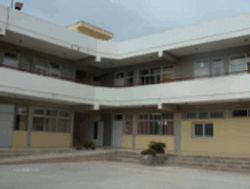 1ο ΓΕΛ ΚορωπίουΠλατεία ΜερκούρηΚορωπί 19400Τηλ. 210 6622282Fax 2106627337mail@lyk-korop.att.sch.gr http://lyk-korop.att.sch.gr/Κεφάλαιο Α:  ΠροσέλευσηΗ ώρα έναρξης των μαθημάτων του σχολείου είναι στις 08.15΄ και η αποχώρηση στις 14.10΄Οι μαθητές/-τριες προσέρχονται πέντε (5΄) λεπτά νωρίτερα και κατευθύνονται στα τμήματά τους.Όσοι μαθητές/-τριες χρησιμοποιούν ποδήλατο, το τοποθετούν με την είσοδό τους στο σχολείο στον ειδικά διαμορφωμένο χώρο απ’ όπου το παραλαμβάνουν μόνο κατά τη αποχώρησή τους από το σχολείο.Οι μαθητές/-τριες  προσέρχονται έγκαιρα και πάντως πριν την έλευση του διδάσκοντα στις αίθουσες διδασκαλίας και αναμένουν στις καθορισμένες γι’ αυτούς θέσεις τους διδάσκοντες. Στο διάστημα αυτό όλοι οι μαθητές/-τριες είναι υπεύθυνοι/-ες για την τήρηση της τάξης.Σε περίπτωση μη έγκαιρης προσέλευσης οι μαθητές/-τριες παραμένουν σε ειδικά διαμορφωμένο χώρο μέχρι και το πέρας της 1ης ώρας.Σε περίπτωση μη έγκαιρης προσέλευσης του διδάσκοντος οι μαθητές/-τριες τηρούν την τάξη και την ησυχία παραμένοντας εντός της αίθουσας διδασκαλίας. Ο Πρόεδρος ή ο Απουσιολόγος (ή όποιος τους αναπληρώνει) του τμήματος  ενημερώνουν τη Διεύθυνση του σχολείου.Τυχόν καθυστερημένη προσέλευση πρέπει να δικαιολογείται απόλυτα, διαφορετικά ο μαθητής θα χρεώνεται με αδικαιολόγητη απουσία Κεφάλαιο Β. Παραμονή στο χώρο του σχολείουΟι μαθητές/-τριες που προσέρχονται στο σχολείο παρακολουθούν όλο το διδακτικό ωράριο. Εάν για οποιονδήποτε λόγο πρέπει να λείψουν, τους χορηγείται άδεια μόνο από τη Διεύθυνση του σχολείου, ωστόσο οι απουσίες καταχωρίζονται. Γενικά απαγορεύεται αυστηρά η απομάκρυνση από το χώρο του σχολείου κατά τη διάρκεια του σχολικού ωραρίου για οποιονδήποτε λόγο.Κατά τη διάρκεια του μαθήματος δεν επιτρέπεται η έξοδος των μαθητών από την αίθουσα διδασκαλίας παρά μόνο σε επείγουσα ανάγκη και ύστερα από άδεια του διδάσκοντος. Η απουσία καταχωρίζεται και δικαιολογείται.Οι θέσεις των μαθητών/τριών στην αίθουσα διδασκαλίας καθορίζονται από την αρχή της σχολικής χρονιάς. Αλλαγή θέσης επιτρέπεται για παιδαγωγικούς λόγους με τη συναίνεση του υπεύθυνου τμήματος.Όλοι, διδάσκοντες και διδασκόμενοι, συμβάλλουν στη διαδικασία μάθησης, για την ομαλή λειτουργία της οποίας είναι όλοι υπεύθυνοι και το συντονισμό αναλαμβάνει ο διδάσκων. Πρέπει λοιπόν να αποφεύγονται οι άσκοπες διακοπές ή παρεμβάσεις ή συμπεριφορές που προσβάλουν τους συμμετέχοντες ή ανακόπτουν τη διαδικασία.Ο διδάσκων δεν επιτρέπει την αποκλίνουσα συμπεριφορά και έχει την υποχρέωση, στο πλαίσιο της παιδαγωγικής του ευθύνης, να επικρίνει τέτοιες συμπεριφορές, να επιπλήξει ή ακόμη και να αποβάλει από την αίθουσα από την αίθουσα όσους μαθητές παρακωλύουν με οποιονδήποτε τρόπο τη διαδικασία.Σε περίπτωση που κάποιος/α μαθητής/τρια αποβληθεί από την αίθουσα, μεταβαίνει στη Διεύθυνση του Σχολείου χωρίς να προβάλει καμιά αντίρρηση.Κατά τις ώρες διδασκαλίας όλοι οι μαθητές/-τριες φροντίζουν να βρίσκονται με τη σήμανση του κουδουνιού στην τάξη τους και να μην καθυστερούν. Τυχόν αδικαιολόγητη καθυστέρηση χρεώνεται με αδικαιολόγητη απουσία.Στα διαλείμματα οι μαθητές/-τριες βγαίνουν από τις αίθουσες και κατευθύνονται στον αύλειο χώρο, στον προκαθορισμένο για το τμήμα τους χώρο.Στις ώρες διδασκαλίας οι μαθητές/-τριες δεν μετακινούνται άσκοπα (π.χ. για να ενημερώνουν για θέματα των μαθητικών κοινοτήτων)Δεν επιτρέπεται η είσοδος στο χώρο του σχολείου εξωσχολικών ατόμων και γενικά ατόμων χωρίς την άδεια της Διεύθυνσης του σχολείουΚεφάλαιο Γ. Συμπεριφορά μαθητώνΗ εμφάνιση, κόμμωση και αμφίεση των μαθητών/-τριών του σχολείου πρέπει να είναι κόσμια και ευπρεπής ανταποκρινόμενη στη μαθητική ιδιότητα.Οι μαθητές/-τριες οφείλουν να φέρουν μαζί τους όλα τα απαραίτητα για τη διδακτική διαδικασία εφόδια (τετράδια, βιβλία, γραφική ύλη)Δεν επιτρέπεται με κανέναν τρόπο και για κανένα λόγο η παρεμπόδιση διεξαγωγής του μαθήματος από μαθητή/-τρια.Η συμπεριφορά των μαθητών/-τριών προς τη Διεύθυνση, τους καθηγητές και το προσωπικό του σχολείου πρέπει να είναι ευγενική και αξιοπρεπής.Η συμπεριφορά μεταξύ των μαθητών/-τριών πρέπει να χαρακτηρίζεται από ευγένεια και φιλική διάθεση. Δεν επιτρέπονται, ούτε για αστεϊσμό, οι φραστικές προσβολές, οι βίαιες αντιπαραθέσεις και γενικά ό,τι εμπίπτει στις περιπτώσεις της ενδοσχολικής βίας.Οποιεσδήποτε φθορές της κινητής και ακίνητης περιουσίας του σχολείου (εγκαταστάσεις, όργανα κ.τ.λ.) που προκαλούνται από μαθητές/-τριες βαρύνουν τους ίδιους και αποκαθίστανται με δική τους ευθύνη και δαπάνη.Κατά τη διάρκεια των μαθημάτων οι μαθητές που βρίσκονται έξω από τις αίθουσες σε άλλες δραστηριότητες, φροντίζουν να μην παρενοχλούν τη λειτουργία του μαθήματος.Το κουδούνι για το διάλειμμα δε συνεπάγεται άμεση διακοπή του μαθήματος. Οι μαθητές/-τριες αποχωρούν από την αίθουσα μετά το πέρας της διαδικασίας.Κεφάλαιο Δ. Ασφάλεια και υγιεινήΟι χώροι του σχολείου (αίθουσες, διάδρομοι, αύλειος χώρος) πρέπει να παραμένουν καθαροί με ατομική ευθύνη κάθε μαθητή/-τριας και των μαθητικών κοινοτήτων συνολικά.Απαγορεύεται η μεταφορά και η χρήση στο χώρο του σχολείου κινητών τηλεφώνων, ηχητικών μέσων και MP3 με ακουστικά και γενικά κάθε συσκευής αναπαραγωγής και καταγραφής ήχου και εικόναςΑπαγορεύεται αυστηρότατα το κάπνισμα σε οποιονδήποτε χώρο του σχολείου Λόγοι ασφαλείας επιβάλλουν την απαγόρευση αθλοπαιδιών στη διάρκεια του διαλείμματος.Ιδιαίτερα προσεκτικοί πρέπει να είμαστε στην παρούσα φάση της πανδημίας COVID 19 σε θέματα ατομικής υγιεινής και ευθύνης, όπως: Τακτικό και σχολαστικό πλύσιμο των χεριώνΧρήση της προστατευτικής μάσκας σε όλους τους εσωτερικούς χώρους, στο κυλικείο και όπου υπάρχει συνωστισμός στους εξωτερικούς χώρουςΑερισμός των αιθουσώνΆμεση ενημέρωση του σχολείου σε περίπτωση που εμφανιστούν συμπτώματα του ιού (Ενημερώνουμε τους υπεύθυνους διαχείρισης κρούσματος: κ. Μπελτσίδης, κ. Γαριλίδου ή τη Διεύθυνση του σχολείου)Οι γονείς και οι κηδεμόνες των μαθητριών/μαθητών του σχολείου πρέπει να ενημερώνουν άμεσα το σχολείο σε περίπτωση κρούσματος ή υποψίας κρούσματος με κάθε πρόσφορο μέσο. Στις περιπτώσεις αυτές ακολουθούνται οι Οδηγίες του ΕΟΔΥ, οι οποίες έχουν αναρτηθεί στην ιστοσελίδα του σχολείου.Σε περίπτωση εμφάνισης ύποπτου κρούσματος σε μια μαθήτρια/έναν μαθητή στο σχολείο ακολουθείται το Πρωτόκολλο και ο γονέας/κηδεμόνας παραλαμβάνει άμεσα από ειδικό χώρο την μαθήτρια/μαθητή. Ακολουθούν οι ενέργειες που περιγράφονται στις ΟδηγίεςΠΡΟΣΟΧΗ: Επ’ ουδενί δεν πρέπει να προσέρχεται μαθήτρια/μαθητής στο σχολείο, αν εμφανίζει συμπτώματα του κορωνοϊού. Στην περίπτωση αυτή η/ο μαθήτρια/μαθητής παραμένει κατ’ οίκον και ακολουθούνται οι Οδηγίες.Κεφάλαιο Ε. Εξωδιδακτικές δραστηριότητες και σχολική ζωή(Σημείωση: Θα υλοποιηθούν, εφόσον το επιτρέψουν οι συνθήκες)Το σχολείο θεωρεί τη συμμετοχή των μαθητών/-τριών στις σχολικές δραστηριότητες (παρελάσεις, σχολικοί εορτασμοί, περίπατοι, εκδρομές, προγράμματα) ως υποχρέωσή τους.Για την ποιότητα της σχολικής ζωής κρίνεται απαραίτητη η συμμετοχή όλων των μαθητών. Η ομαλή λειτουργία του σχολείου και η πραγματοποίηση όλων των δράσεων (π.χ. εκδρομών) εξαρτάται από την προθυμία που επιδεικνύουν οι μαθητές/-τριες σε όλες τις δράσεις του σχολείου.Η μη συμμετοχή μαθητή/-τριας σε σχολική εκδρομή σημαίνει ότι ο θα βρίσκεται στο χώρο του σχολείου με απασχόληση που θα ορίσει ο σύλλογος καθηγητών. Σε διαφορετική περίπτωση καταγράφονται αδικαιολόγητες απουσίες σύμφωνα με το ωρολόγιο πρόγραμμα.Οι μαθητικές κοινότητες είναι ελεύθερες να οργανώσουν εκδηλώσεις και να παίρνουν πρωτοβουλίες για θέματα που τους αφορούν σε συνεννόηση με τους καθηγητές τους. Η συνεργασία και η κατανόηση αποτελούν τις βασικές προϋποθέσεις για την καλή λειτουργία του σχολείουΚεφάλαιο Στ. ΑπουσίεςΤο όριο των απουσιών είναι συνολικά 114. Οι γονείς και οι κηδεμόνες υποχρεούνται να ενημερώνουν το σχολείο για τις απουσίες των μαθητών.Οι γονείς και κηδεμόνες θα ενημερώνονται για τις απουσίες των μαθητών/τριών μέσω mail, sms ή άλλο τρόπο.Σε περίπτωση απουσίας από το σχολείο οι μαθητές/-τριες οφείλουν να ενημερώνονται για τις διδαχθείσες ενότητες και εργασίες που ανατέθηκαν στους μαθητές/τριες, ώστε να προετοιμάζονται ανάλογα και να έχουν τη δυνατότητα να παρακολουθήσουν την επόμενη διδακτική ενότητα. Τυχόν απορίες θα επιλύονται σε προσωπική επαφή με το διδάσκοντα.Το σχολείο ενημερώνει τους γονείς και κηδεμόνες για τις τιμωρίες των μαθητών/τριών. Σε περίπτωση αποβολής από τα μαθήματα (εκτός της ωριαίας) ο μαθητής/τρια προσέρχεται στο σχολείο, αφού προηγουμένως ο γονέας/κηδεμόνας επικοινωνήσει με το σχολείο για να ενημερωθεί για το σχετικό συμβάν.Ο/Η ____________________________________, κηδεμόνας του/της μαθητή/τριας __________________________ της ___ τάξης του 1ου ΓΕΛ Κορωπίου, ενημερώθηκα για το περιεχόμενο του Εσωτερικού κανονισμού.Κορωπί, __/__/____Υπογραφή:____________________